March 1, 2012VIA ELECTRONIC FILINGAND OVERNIGHT DELIVERYWashington Utilities & Transportation Commission1300 S. Evergreen Park Drive SWP.O. Box 47250Olympia, WA 98504-7250Attention:  David W. Danner	Executive Director and SecretaryRE:  WAC 480-143-190 Property Disclosure ReportDear Mr. Danner:WAC 480-143-190 requires public service companies to file with the Washington Utilities and Transportation Commission (“Commission”) by March 1 of each year, a list of property transfers that occurred in the previous year without commission approval. In 2011, PacifiCorp, d.b.a. Pacific Power & Light Company, (the “Company”) had no transactions that included the transfer of property that exceeded the reporting threshold of 0.01% of the Company’s rate base authorized by Commission in Order No. 06 in Docket UE-100749.  The reporting threshold of 0.01% as established in WAC 480-143-190 for PacifiCorp is approximately $73,000.  Please note that only items allocated to Washington using the West Control Area allocation methodology are included in this report.Attached please find the officer’s affidavit in compliance with the requirements set forth in this rule attesting that there were no transfers of property meeting the rule criteria during the 2011 period.If you have any questions or require further information, please contact Carla Bird, Regulatory Manager, at (503) 813-5269.Sincerely,William R. GriffithVice President, RegulationEnclosure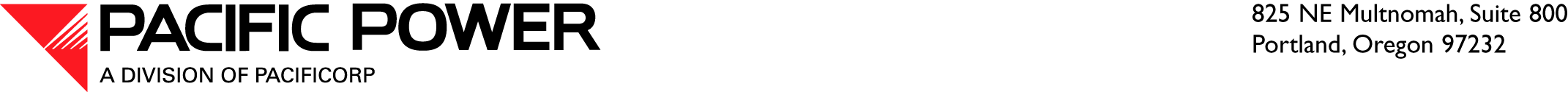 